Usisni nastavak ASI 20Jedinica za pakiranje: 1 komAsortiman: C
Broj artikla: 0073.0433Proizvođač: MAICO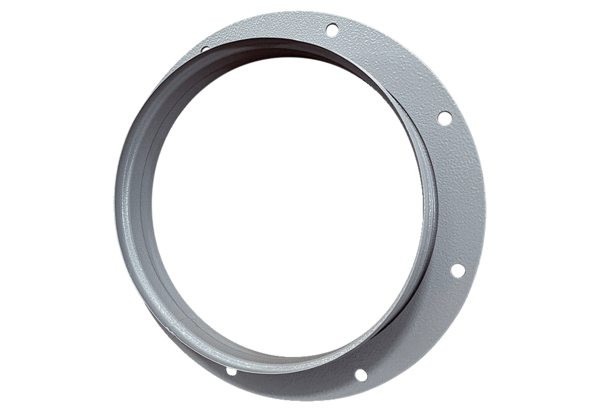 